NEWSLETTER IDE EXTERNESNouveau site internet du laboratoireUnilabs BIOCT	Cher confrère,Nous vous informons par ce présent courrier la mise en place de notre nouveau site internet https://my-unilabs.fr , qui remplace le site www.bioct-unilabs.fr.  Un Espace Professionnel sera bientôt disponible directement en haut de cette page. 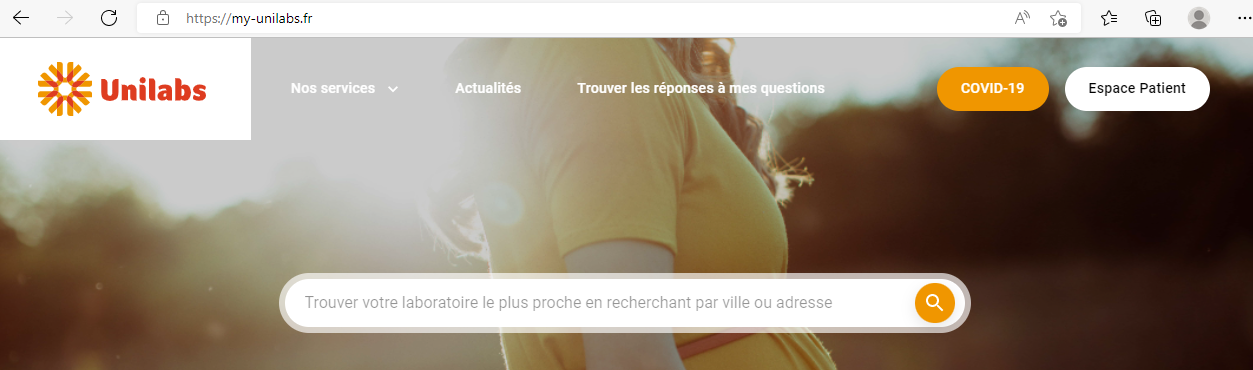 En attendant, vous pouvez retrouver cet Espace Professionnel en vous rendant sur le lien suivant : https://my-unilabs.fr/professionnels-de-sante et en sélectionnant Unilabs BioCT sur la carte. Plusieurs onglets sont disponibles dans cet espace, notamment :Notre référence à l’accréditation, Les horaires d’ouverture de nos 11 sites, L’espace médecins (transmission des résultats, prestation de conseil),L’espace préleveurs (manuel de prélèvement, listes détaillées des examens couverts par l’accréditation, fiches de recueil, conditions préanalytiques),Politique qualité du laboratoire, Catalogue des analyses. Nous restons disponibles pour toutes demandes d’informations complémentaires. Cordialement, 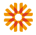 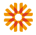 